ĐƠN ĐĂNG KÍ PHÚC KHẢOBài thi tự luận, vấn đáp trực tuyến	Kính gửi: Trung tâm Quản lý chất lượng.	Em tên là: ________________________	 Sinh ngày     /     /Nơi sinh: _______________	Số ĐT (nếu có): ____________	Lớp: ______________________MSSV: __________________	Em viết đơn này đăng kí phúc khảo bài thi trực tuyến cuối học kì__          Năm học 20      - 20Môn: _______________________________________________	Mã đề thi (nếu có): __________		Phòng thi: ________	Buổi thi ngày: ___________________   Điểm đã đạt: _____ 	Thông tin về đóng lệ phí phúc khảo trực tuyến: _______________________________________________________________________________________Rất mong được sự đồng ý của Trung tâm.				Tp. Hồ Chí Minh, ngày       tháng     năm 20___						     Người viết đơn						(Kí và ghi rõ họ tên)Phòng KH-Tài chính	   TT Quản lý chất lượngHƯỚNG DẪN PHÚC KHẢO TRỰC TUYẾN1. Sinh viên (SV) tải mẫu đơn đăng kí phúc khảo trên trang web https://ttqlcl.hufi.edu.vn. Mỗi tờ đơn SV chỉ ghi thông tin một (01) môn phúc khảo.2. SV đóng tiền lệ phí phúc khảo tại phòng Kế hoạch - Tài chính (Tầng Trệt, khu C hoặc theo hướng dẫn của phòng), mỗi biên lai chuyển tiền cho một đơn. SV chụp màn hình kết quả chuyển tiền hoặc lưu file kết quả chuyển tiền từ ngân hàng.3. SV điền đầy đủ thông tin trên đơn đăng kí phúc khảo. Chú ý: nếu thiếu hoặc sai thông tin sẽ không có kết quả phúc khảo. SV chuyển đơn này sang định dạng .pdf và gửi đơn kèm thông tin (hình ảnh hoặc file) biên lai chuyển tiền đăng kí phúc khảo qua email đến hộp thư khaothi@hufi.edu.vn. Tiêu đề ghi rõ “Hồ sơ phúc khảo HK… năm học 20…-20... Môn…”4. SV nhận phiếu đăng kí phúc khảo từ chuyên viên phụ trách của trung tâm Quản lý chất lượng qua email, giữ lại để khi cần thì đối chiếu, xem kết quả phúc khảo công bố trên http://ttqlcl.hufi.edu.vn, mục KHẢO THÍ)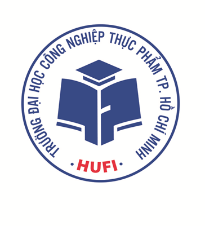 TRƯỜNG ĐẠI HỌC CÔNG NGHIỆP THỰC PHẨM THÀNH PHỐ HỒ CHÍ MINHMã hoá: QT/TT.QLCL/16.16CBan hành lần: 11Hiệu lực từ: 25/05/2021Trang / tổng số trang :1/1Điểm chấm PKĐiểm chấm PKĐiểm sốĐiểm chữ